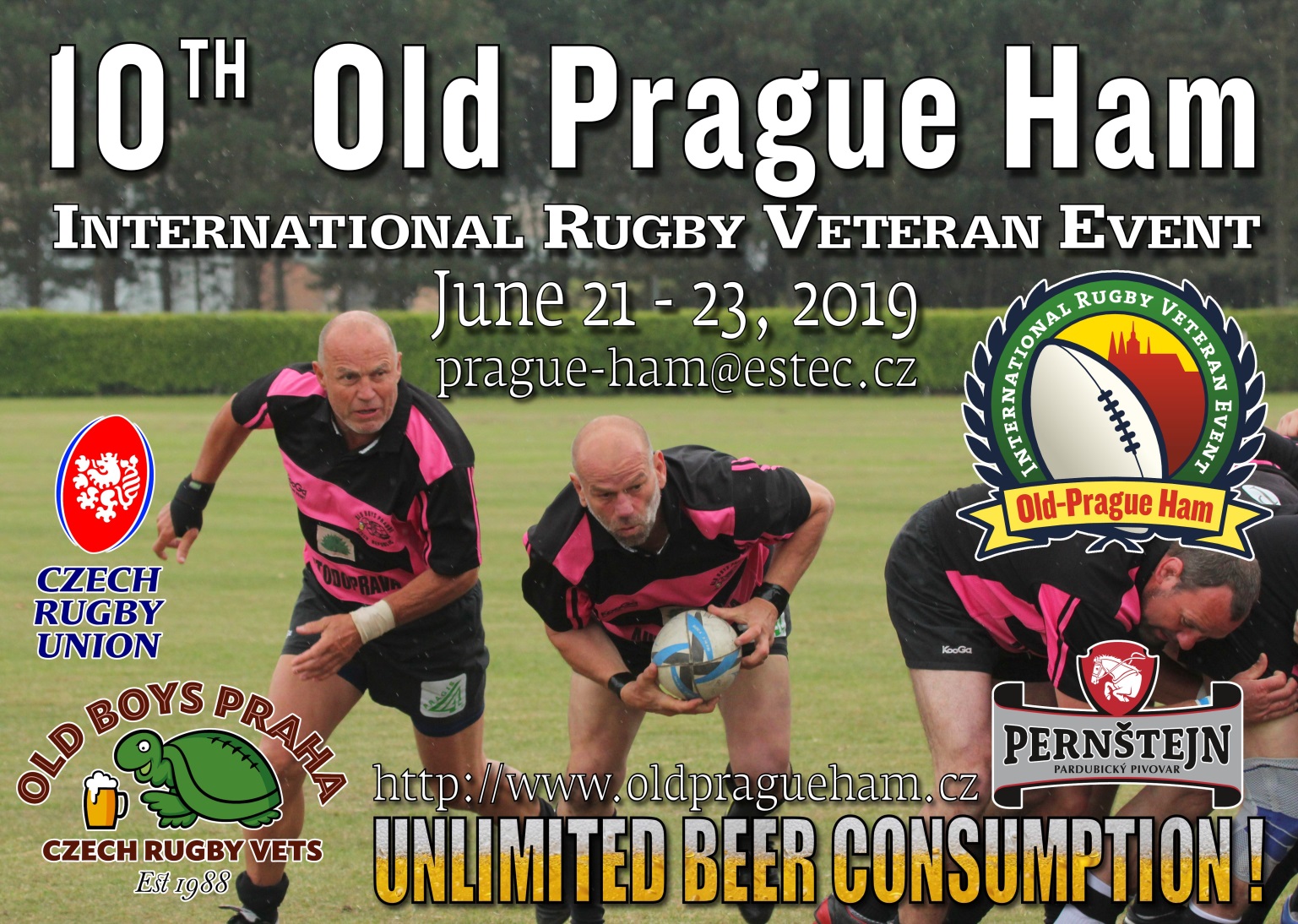 PROGRAMMEFriday, June 21st, 2019Latest arrival of participants, accommodation19:00			Meeting with your hostess at the reception of your hotel			Transfer to the Welcome Party, either by Metro or by tram. You will receive 				tickets for transportation for each member of your group.19:30 -  22:30		Welcome Party at: 			Staropramen Brewery, Nádražní 84/43, 150 54, Prague 5			The Pasp HallApprox. 20:00 -	Official opening of 10th Old Prague Ham20:30	Dinner (pork steak in garlic and herb sauce, potatoes, nuts, chips etc. and UNLIMITED BEER ! Who is gonna be the best within 3 hours?20:45 			Special surpriseConnection: Metro B Line (the yellow one), Station Anděl (front exit Na Knížecí) or Tram No.(7, 12, 14, 20, 54)GPS: 50.0685447N, 14.4065544E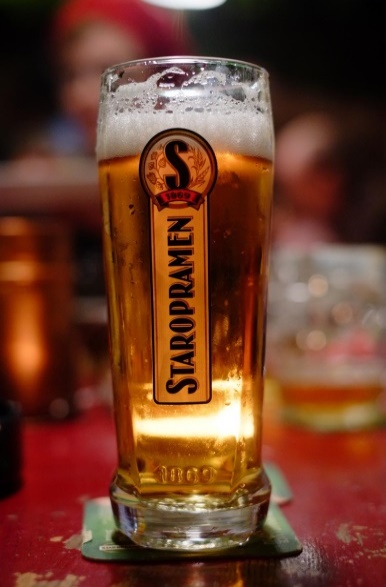 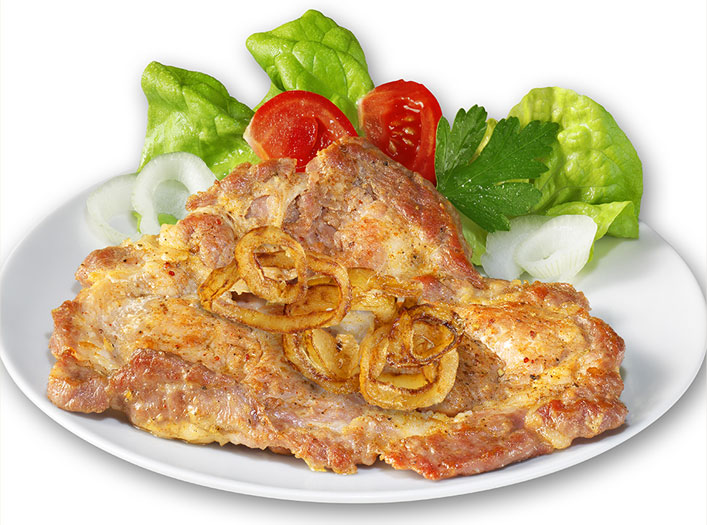 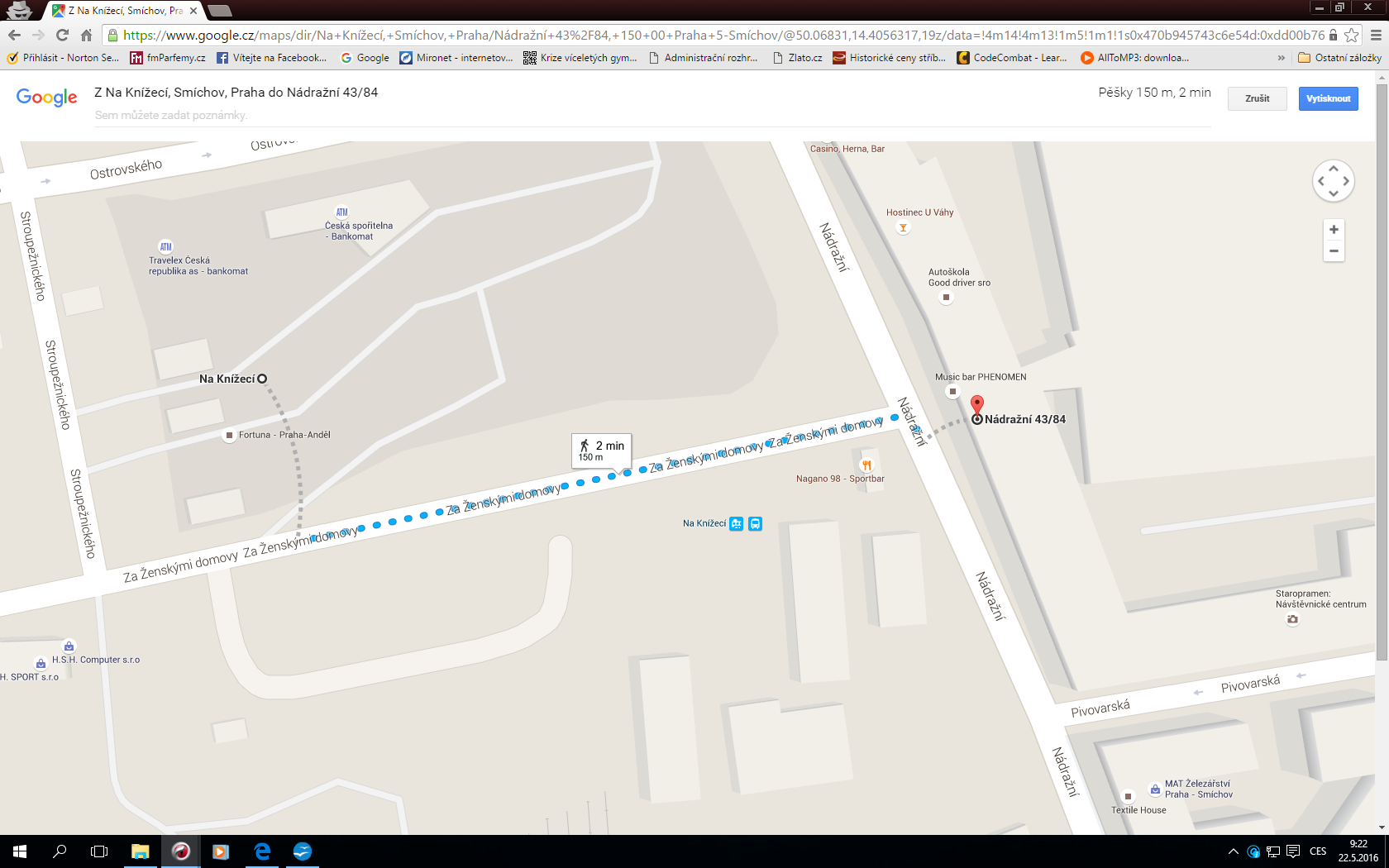 Saturday, June 22nd, 201908:00-09:00		Departure of teams from hotels to the Old Prague Ham Tournament			Exact departure time for your team you receive in the separate e-mail !!!			Your hostess will be ready at the reception and help you and travel with you from			your hotel to the rugby pitches.Transfer will be provided by bus to:			Rugby Club MOUTFIELD, Široká 150/22, Říčany			www.rugbyricany.cz09:15			Captains and referees meeting – finalizing the rules and everything for the			Match day09:30			First matches startYou will receive matches schedule on Friday welcome party (at the latest) and also by e-mail.Each participant will receive in the beginning of the day one 0,5 l bottle of drinking water water. You can refill these bottles from tank with drinking water.Each participant can buy for 2,-EUR or 50,-CZK  RETURNABLE CUP with motifs from our tournament. You can use this cup for your beers, water and any other drinks and at the end of the day you can return it at the beer serving places and you will get your deposit of 2,-EUR or 50,-CZK back. PLEASE HELP US TO PROTECT OUR NATURE AND MAKE MINIMUM PLASTIC AND OTHER GARBAGE. THANK YOU !Your hostess will assist you with arranging these cups for all your team !Lunch for teams will be provided: 13:30 – 15:00. UNLIMITED beer consumption will be provided during the whole match day! Changing rooms will not be locked, so take care of your valuables!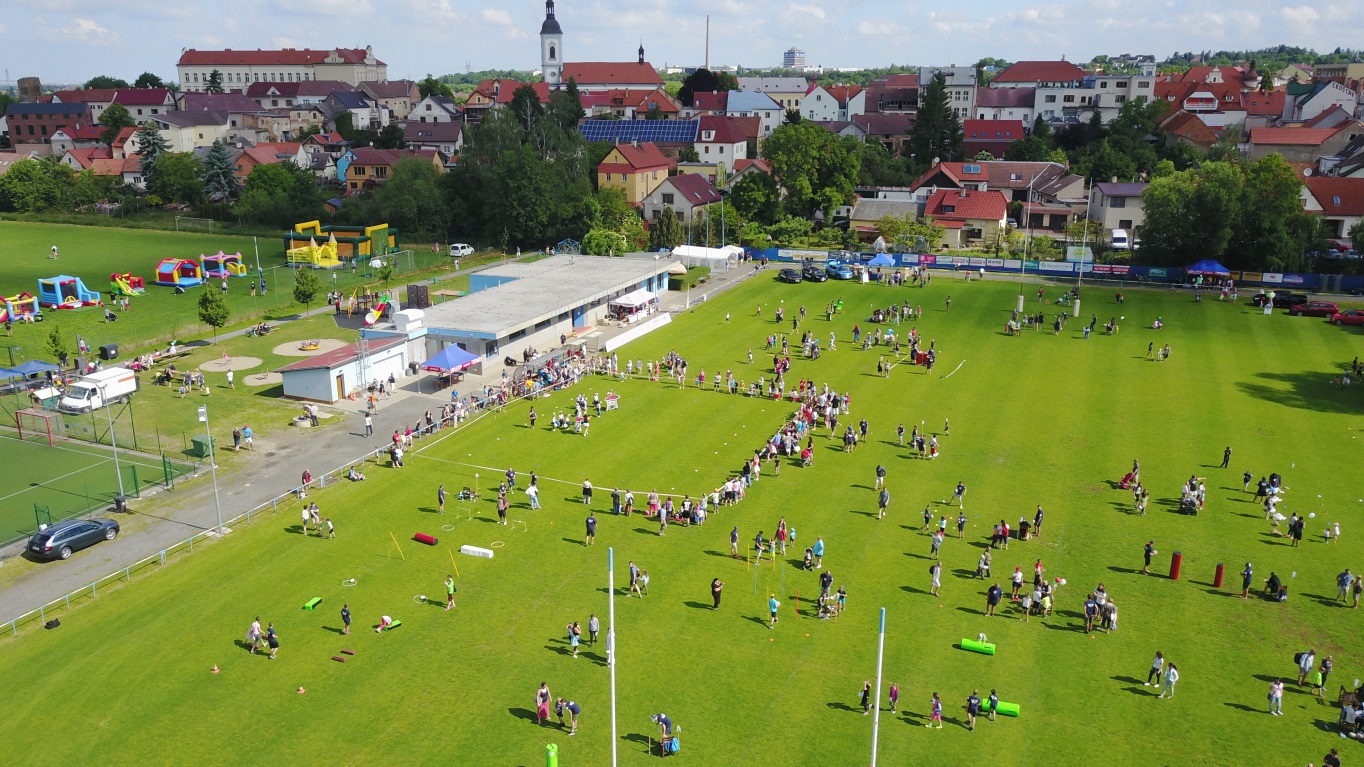 Rugby Club MOUTFIELD Říčany17:30	  		End of the rugby match day, closing ceremony, departure to hotels by buses.Coming to the hotel, leaving your sportswear and continuing by bus for After Party.19:00 – 23:00		AFTER PARTY  in:Restaurant V rohlíku, Address: Na Hřebenech II., 1130/6 , 140 70 Praha 4 – PodolíBuffet dinner and UNLIMITED beer consumption!!Together with concert of: Apples Girls Rock – girls band http://www.apples.cz/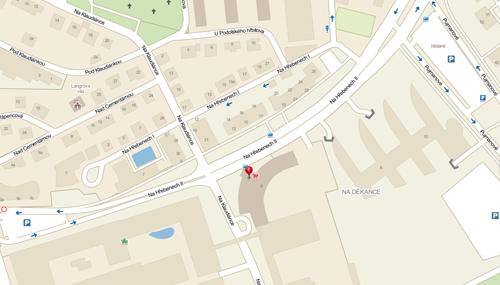 Sunday, June 23rd, 2019		Free programme, departure of some partcipants.Additional information:All teams will be accompanied by a hostess.All player will be given a rubber bracelet, which is a „free ticket“ to all events, Anybody without a ring will not be let in, and what is MUCH WORSE, WILL NOT BE GIVEN FREE BEER!!!Contact persons and mobile phone numbers:			Viktor Hlaváč: +420 602 207178			Ondřej Malina: +420 603 536976			Daniela Slušová: +420 604 674070 			www.oldpragueham.czLIST OF PARTICIPANTSBrandenburg Adler Old Boys Potsdam – GermanyOld Boars – GermanyWalferdange Rugby Club – LuxembourgLes ceps Beaujolais – FranceAbu Dhabi Old Boys RFC – UAEMalta Marauders – Malta (4th participation already)Kinsale RFC Wild Geese – IrelandRK ORB – UkraineDresden Hillbillies – GermanyAlte Preussen – GermanyOld Rugby Teramo – ItalyCinghial Old Rugby Como – ItalyOld Boys Praha – Czech RepublicMoravian Eagles – Czech Republic (Moravian Region)O33 Rugby Říčany – Czech RepublicPrague Boys – Czech Republic      Main sponzor: The Pernštejn Brewery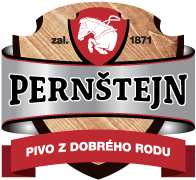 